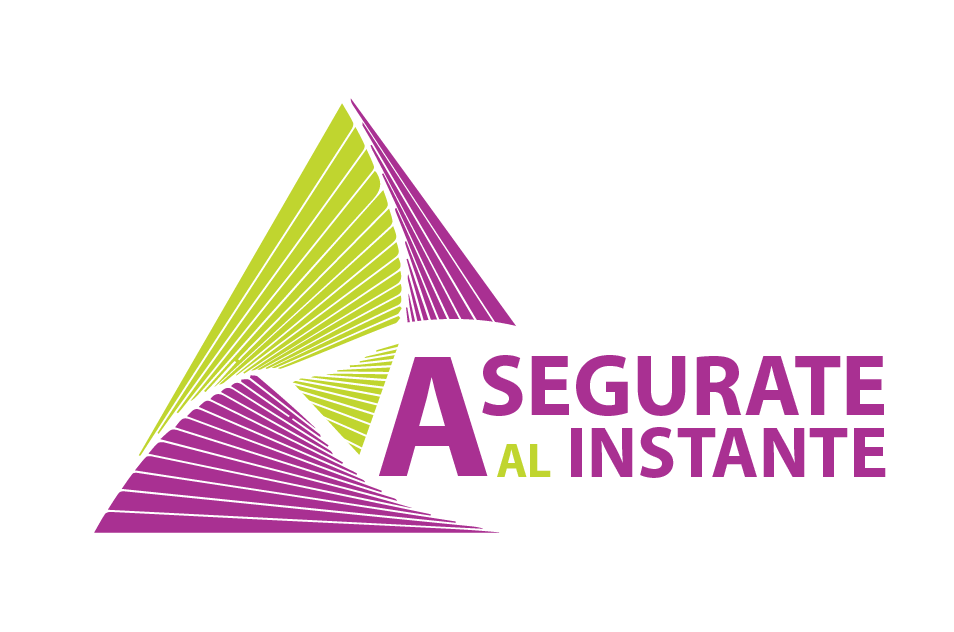 AVISO DE PRIVACIDAD		CLIENTESCalle Tlacomulco No. 10 Col. La Paz, C.P. 72160, Puebla, PueblaEn atención a las disposiciones establecidas en la Ley Federal de Protección de Datos en Posesión de Particulares y demás relacionadas, los datos personales que a usted pertenezcan y que obren en poder de PROMOTORES TRESMAS UNO S.A. DE C.V. Y ASEGURATE AL INSTANTE, sus empresas afiliadas o pertenecientes al mismo grupo empresarial, se tratarán al tenor de la legislación en la materia. Asimismo le informamos lo siguiente:PROMOTORES TRESMAS UNO S.A. DE C.V. Y ASEGURATE AL INSTANTE es responsable de recabar, usar y proteger sus datos personales, derivados del proceso contractual con clientes y proveedores sobre todo tipo de operaciones y contratos y demás actividades relacionados con agentes, ajustadores y gestores de seguros,  asimismo se compromete a que estos datos serán tratados bajo las más estrictas medidas de seguridad que garanticen su confidencialidad. Entre los datos que se podrían solicitar son los siguientes: nombre, domicilio, RFC, identificación oficial, CURP, mail, teléfono fijo y celular, edad, información familiar, bancaria y laboral, referencias personales, ingresos, egresos, estados de cuenta, propiedades, entre otros.Sus datos personales en nuestra posesión, tienen como finalidad principal la de Identificación, localización y contacto con el titular, la adecuada realización de las operaciones y prestación de los servicios crediticios, así como para la celebración de los demás actos que el responsable puede realizar conforme a la ley y sus estatutos sociales; facturación y cobranza comercial, publicidad, atención y promoción de nuestros servicios.Transferencia.- Se hace de su conocimiento que sus datos personales podrían ser transferidos y/o remitidos dentro y fuera del país, por personas distintas a PROMOTORES TRESMAS UNO S.A. DE C.V. Y ASEGURATE AL INSTANTE, brindando en este caso los datos indispensables para una actividad o servicio específico; a aseguradoras y administradores de cartera, facturación y cobranza y; a las autoridades competentes, locales y federales, única y exclusivamente cuando se encuentre dentro de las excepciones señaladas en la Ley y su Reglamento. Si usted no manifiesta su oposición para que sus datos personales sean transferidos, se entenderá que ha otorgado su consentimiento para ello.Datos Personales Sensibles.- Para cumplir con las finalidades previstas en este Aviso de Privacidad, en algunos casos podrán ser recabados y tratados datos personales sensibles tales como información bancaria, financiera y/o patrimonial.Derechos ARCO, revocación de consentimiento y limitación y/o divulgación de sus datos.- Cabe señalar que usted o su representante, tendrá en cualquier tiempo el derecho de acceder, rectificar, cancelar y oponerse al tratamiento de sus datos personales, así como revocar su consentimiento al tratamiento de los mismos y podrá limitar el uso o divulgación de sus datos personales, para lo cual deberá hacerse por escrito, dirigido a Iñigo Urreta Pérez Salazar al correo electrónico: inigo@urretaseguros.mx quien a su vez le comunicará al titular en un plazo máximo de veinte días, contados desde la fecha en que se recibió la solicitud, la determinación adoptada y en caso de que resultara procedente, se hará efectiva dentro de los quince días siguientes a la fecha en que se comunica la respuesta.PROMOTORES TRESMAS UNO S.A. DE C.V. Y ASEGURATE AL INSTANTE graba videos, llamadas telefónicas y toma fotografías de los eventos que realiza, si  usted ingresa o transita  por las oficinas de la empresa acepta que podrá ser grabado y/o fotografiado, por razones de seguridad.  Para proteger los datos personales que reciba PROMOTORES TRESMAS UNO S.A. DE C.V. Y ASEGURATE AL INSTANTE, éste ha establecido medidas de seguridad tanto administrativas y técnicas como físicas, según sea más apropiado de acuerdo al tipo de datos personales en cuestión y el tratamiento al que están sujetos.PROMOTORES TRESMAS UNO S.A. DE C.V. Y ASEGURATE AL INSTANTE se reserva el derecho de efectuar modificaciones o actualizaciones en cualquier momento al texto del presente aviso de privacidad, para incluir información de modificaciones a las leyes aplicables y su reglamento. En caso de cambios al Aviso de Privacidad éstos se harán saber a los titulares en nuestras oficinas, por lo cual le pedimos la revise de manera periódica. El presente Aviso de Privacidad y sus cambios será publicado en las instalaciones de PROMOTORES TRESMAS UNO S.A. DE C.V. Y ASEGURATE AL INSTANTE en su página electrónica siguiente: http://www.urretaseguros.mx Derivado de lo anterior, el titular de los datos personales manifiesta lo siguiente:Consiento que mis datos personales, sean tratados conforme al presente Aviso de Privacidad.Última actualización: enero 2019Nombre:Fecha:Firma: